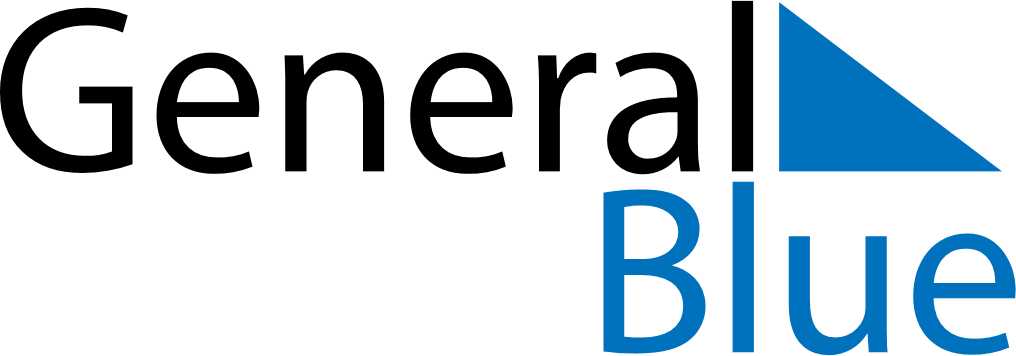 November 2024November 2024November 2024El SalvadorEl SalvadorMondayTuesdayWednesdayThursdayFridaySaturdaySunday123All Souls’ Day456789101112131415161718192021222324252627282930